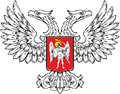 МИНИСТЕРСТВО ОБРАЗОВАНИЯ И НАУКИДОНЕЦКОЙ НАРОДНОЙ РЕСПУБЛИКИОТДЕЛ АДМИНИСТРАЦИИ ПЕТРОВСКОГО РАЙОНА ГОРОДА ДОНЕЦКАМУНИЦИПАЛЬНОЕ ОБЩЕОБРАЗОВАТЕЛЬНОЕ УЧРЕЖДЕНИЕ«ШКОЛА № 113 ГОРОДА ДОНЕЦКА»РАБОЧАЯ ПрограммАУЧЕБНОГО ПРЕДМЕТА «Алгебра и начала математического анализа»Уровень среднего общего образованияБазовый   уровень10-11 классы на 2021 – 2022 учебный годСоставители рабочей программы:Донецк2021 годСОДЕРЖАНИЕI. ПОЯСНИТЕЛЬНАЯ ЗАПИСКА	3II. СОДЕРЖАНИЕ КУРСА	7III. ТРЕБОВАНИЯ К УРОВНЮ ПОДГОТОВКИ УЧАЩИХСЯ	10IV.  ТЕМАТИЧЕСКИЕ ПЛАНЫ  ИЗУЧЕНИЯ АЛГЕБРЫ И НАЧАЛ МАТЕМАТИЧЕСКОГО АНАЛИЗА НА БАЗОВОМ УРОВНЕ	13V. КАЛЕНДАРНО-ТЕМАТИЧЕСКОЕ ПЛАНИРОВАНИЕ УЧЕБНОГО МАТЕРИАЛА  ПО АЛГЕБРЕ И НАЧАЛАМ МАТЕМАТИЧЕСКОГО АНАЛИЗА	1410 класс	1411 класс	17VI. СВОДНЫЕ ТАБЛИЦЫ	20Примерного учебного плана  среднего общего образования	20Примерного количества письменных  контрольных работ	20График обязательных  контрольных работ	20VII. УЧЕБНО-МЕТОДИЧЕСКОЕ И МАТЕРИАЛЬНО-ТЕХНИЧЕСКОЕ ОБЕСПЕЧЕНИЕ ПРОГРАММЫ	21I. ПОЯСНИТЕЛЬНАЯ ЗАПИСКАРабочая программа по учебному предмету алгебра и начала математического анализа, 10-11 классы составлена на основании: Закона Донецкой Народной Республики «Об образовании» (с изменениями);Государственного образовательного стандарта среднего общего образования, утвержденный Приказом Министерства образования и науки Донецкой Народной Республики от 07 августа 2020 г. №121-НП (в ред. Приказа Министерства образования и науки Донецкой Народной Республики от 23 июня 2021 г. № 80-НП);Примерной основной образовательной программы среднего общего образования (далее – ПООП СОО), утвержденной приказом Министерства образования и науки Донецкой Народной Республики от 13.08.2021г. № 682, с учетом учебно-методического комплекса Ш.А. Алимов и др. «Алгебра и начала математического анализа, 10-11»; Примерной рабочей программы по учебному предмету «Алгебра и начала математического анализа».10-11 классы: базовый, углубленный уровни/ сост. Скафа Е.И., Федченко Л.Я., Полищук И.В. – 6-е изд. перераб., дополн. – ГОУ ДПО «ДОНРИДПО». – Донецк: Истоки, 2021. – 59 с.Данная рабочая  программа конкретизирует содержание предметных тем образовательного стандарта и дает примерное распределение часов по разделам курса.Рабочая программа выполняет две основные функции:информационно-методическую функцию, которая позволяет всем участникам образовательного процесса получить представление о целях, содержании, общей стратегии обучения, воспитании и развитии учащихся средствами данного учебного предмета;организационно-планирующую функцию, предусматривающую выделение этапов обучения, структурирование учебно-методического материала, определение его количественных и качественных характеристик на каждом из этапов, в том числе для содержательного наполнения промежуточной аттестации учащихся.ОБЩАЯ ХАРАКТЕРИСТИКА КУРСАПри изучении курса алгебры и начал математического анализа продолжаются и получают развитие содержательные линии:«Числа и вычисления», «Выражения и их преобразования», «Функции», «Уравнения и неравенства, системы», «Арифметическая и геометрическая прогрессии»,  «Элементы комбинаторики, теории вероятностей и статистики».Вводится новая тематическая линия «Начала математического анализа».В рамках указанных содержательных линий решаются следующие задачи:систематизация сведений о числах; изучение новых видов числовых выражений и формул; совершенствование техники вычислений, расширение и совершенствование алгебраического аппарата, сформированного в основной школе, и его применение к решению математических и прикладных задач;развитие и совершенствование техники алгебраических преобразований, решения уравнений, неравенств и их систем;расширение и систематизация сведений о функциях, пополнение класса изучаемых функций, иллюстрация широты применения функций для описания и изучения реальных зависимостей, знакомство с основными идеями и методами математического анализа в объеме, позволяющем исследовать функции и решать геометрические, физические и другие прикладные задачи;развитие представлений о вероятностно-статистических закономерностях в окружающем мире, совершенствование интеллектуальных и речевых умений путем обогащения математического языка, развития логического мышления;приобретение опыта математической деятельности, позволяющего свободно применять изученные факты и методы при решении задач различных разделов курса, а также использовать их в нестандартных ситуациях;формирование способности строить и исследовать простейшие математические модели при решении прикладных задач, задач смежных дисциплин, углубление знаний об особенностях применения математических методов к исследованию процессов и явлений в природе и обществе.ЦЕЛИ ОБУЧЕНИЯИзучение курса алгебры и начал математического анализав 10 – 11классах  направлено на достижение следующих целей:формирование представлений о математике как универсальном языке науки, средстве моделирования явлений и процессов, об идеях и методах математики;овладение математическими знаниями и умениями, необходимыми в повседневной жизни, для изучения школьных естественнонаучных дисциплин, для продолжения образования и освоения избранной специальности на современном уровне;развитие логического мышления, пространственного воображения, алгоритмической культуры, критичности мышления на уровне, необходимом для последующего обучения в высшейшколе по соответствующей специальности, в будущей профессиональной деятельности;воспитание культуры личности средствами математики: понимания значимости математики для научно-технического прогресса, отношения к математике как к части общечеловеческой культуры через знакомство с историей развития математики, эволюцией математических идей.Изучение алгебры и начал математического анализа по данной программе способствует формированию у учащихся личностных, метапредметных, предметных результатов обучения, соответствующих требованиям государственного образовательного стандарта среднего общего образования.Личностные результаты:1) воспитание гражданской идентичности: патриотизма, уважения к Отечеству, осознания вкладаотечественных учёных в развитие мировой науки;2) формирование мировоззрения, соответствующего современному уровню развития науки и общественной практики;3) ответственное отношение к обучению, готовность и способность к саморазвитию и самообразованию на протяжении всей жизни; сознательное отношение к непрерывному образованию как условию успешной профессиональной и общественной деятельности;4) осознанный выбор будущей профессиональной деятельности на базе ориентирования в мире профессий и профессиональных предпочтений; отношение к профессиональной деятельности как к возможности участия в решении личных, общественных, государственных и общенациональных проблем; формирование уважительного отношения к труду, развитие опыта участия в социально значимом труде;5) умение контролировать, оценивать и анализировать процесс и результат учебной и математической деятельности;6) умение управлять своей познавательной деятельностью;7) умение взаимодействовать с одноклассниками, детьми младшего возраста и взрослыми в образовательной, общественно-полезной, учебно-исследовательской, проектной и других видах деятельности;8) критичность мышления, инициатива, находчивость, активность при решении математических задач.Метапредметные результаты:1) умение самостоятельно определять цели своей деятельности, ставить и формулировать для себя новые задачи в обучении;2) умение соотносить свои действия с планируемыми результатами, осуществлять контроль своей деятельности в процессе достижения результата, определять способы действий в рамках предложенных условий и требований, корректировать свои действия в соответствии с изменяющейся ситуацией;3) умение самостоятельно принимать решения, проводить анализ своей деятельности, применять различные методы познания;4) владение основными приемами познавательной, учебно-исследовательской и проектной деятельности;5) формирование понятийного аппарата, умения создавать обобщения, устанавливать аналогии, классифицировать, самостоятельно выбирать основания и критерии для классификации;6) умение устанавливать причинно-следственные связи, строить логическое рассуждение, умозаключения (индуктивное, дедуктивное и по аналогии) и делать выводы;7) формирование компетентности в области использования информационно-коммуникационных технологий;8) умение видеть математическую задачу в контексте проблемной ситуации в других дисциплинах, в окружающей жизни;9) умение самостоятельно осуществлять поиск в различных источниках, отбор, анализ, систематизацию и классификацию информации, необходимой для решения математических проблем, представлять её в понятной форме; принимать решение в условиях неполной или избыточной, точной или вероятностной информации; критически оценивать и интерпретировать информацию, получаемую из различных источников;10) умение использовать математические средства наглядности (графики, таблицы, схемы и др.) для иллюстрации, интерпретации, аргументации;11) умение выдвигать гипотезы при решении задачи, понимать необходимость их проверки;12) понимание сущности алгоритмических предписаний и умение действовать в соответствии с предложенным алгоритмом.Предметные результаты:1) осознание значения математики для повседневной жизни человека;2) представление о математической науке как сфере математической деятельности, об этапах её развития, о её значимости для развития цивилизации;3) умение описывать явления реального мира на математическом языке; представление о математических понятиях и математических моделях как о важнейшем инструментарии, позволяющем описывать и изучать разные процессы и явления;4) представление об основных понятиях, идеях и методах алгебры и математического анализа;5) представление о процессах и явлениях, имеющих вероятностный характер, о статистических закономерностях в реальном мире, об основных понятиях элементарной теории вероятностей; умение находить и оценивать вероятности наступления событий в простейших практических ситуациях и основные характеристики случайных величин;6) владение методами доказательств и алгоритмов решения; умение их применять, проводить доказательные рассуждения в ходе решения задач;7) практически значимые математические умения и навыки, способность их применения к решению математических и нематематических задач, предполагающие умения:выполнять вычисления с действительными числами;решать рациональные, иррациональные, показательные, логарифмические, степенные и тригонометрические уравнения, системы уравнений;решать рациональные, иррациональные, показательные, логарифмические, степенные и тригонометрические неравенства, системы неравенств;решать текстовые задачи арифметическим способом, с помощью составления и решения уравнений, систем уравнений и неравенств;использовать алгебраический «язык» для описания предметов окружающего мира и создания соответствующих математических моделей;выполнять тождественные преобразования рациональных, иррациональных, показательных, логарифмических, степенных, тригонометрических выражений;выполнять операции над множествами;исследовать функции с помощью производной и строить их графики;вычислять площади фигур и объёмы тел с помощью определённого интеграла;проводить вычисление статистических характеристик, выполнять приближённые вычисления;решать комбинаторные и вероятностные задачи.8) владение навыками использования компьютерных программ при решении математических задач.Результаты обученияРезультаты обучения представлены в «Требованиях к уровню подготовки учащихся» и задают систему итоговых результатов обучения, которых должны достигать все учащиеся, изучавшие курс алгебры и начал математического анализа, достижение которых является обязательным условием положительной аттестации ученика за курс средней школы. Эти требования структурированы по трем компонентам: «знать/понимать», «уметь», «использовать приобретенные знания и умения в практической деятельности и повседневной жизни». При этом последние два компонента представлены отдельно по каждому из разделов содержания.Очерченные стандартом рамки содержания и требований ориентированы на развитие учащихся и не должны препятствовать достижению более высоких уровней.II. СОДЕРЖАНИЕ КУРСАВ соответствии с принятой Концепцией развития математического образования в Донецкой Народной Республике, математическое образование решает, в частности, следующие ключевые задачи:«предоставлять каждому обучающемуся возможность достижения уровня математических знаний, необходимого для дальнейшей успешной жизни в обществе»; «обеспечивать необходимое стране число выпускников, математическая подготовка которых достаточна для продолжения образования в различных направлениях и для практической деятельности, включая преподавание математики, математические исследования, работу в сфере информационных технологий и др.»; «в основном общем и среднем общем образовании необходимо предусмотреть подготовку обучающихся в соответствии с их запросами к уровню подготовки в сфере математического образования».Соответственно, выделяются три направления требований к результатам математического образования: практико-ориентированное математическое образование (математика для жизни);математика для использования в профессии;творческое направление, на которое нацелены те обучающиеся, которые планируют заниматься творческой и исследовательской работой в области математики, физики, экономики и других областях.Эти направления реализуются в двух блоках требований к результатам математического образования. На базовом уровне:Выпускник научится в 10–11-м классах: для использования в повседневной жизни и обеспечения возможности успешного продолжения образования по специальностям, не связанным с прикладным использованием математики.Выпускник получит возможность научиться в 10–11-м классах: для развития мышления, использования в повседневной жизни и обеспечения возможности успешного продолжения образования по специальностям, не связанным с прикладным использованием математики.Цели освоения программы базового уровня – обеспечение возможности использования математических знаний и умений в повседневной жизни и возможности успешного продолжения образования по специальностям, не связанным с прикладным использованием математики. Внутри этого уровня выделяются две различные программы: компенсирующая базовая и основная базовая. Программа по математике на базовом уровне предназначена для обучающихся средней школы, не испытывавших серьезных затруднений на предыдущем уровне обучения. Обучающиеся, осуществляющие обучение на базовом уровне, должны освоить общие математические умения, необходимые для жизни в современном обществе; вместе с тем они получают возможность изучить предмет глубже, с тем, чтобы в дальнейшем при необходимости изучать математику для профессионального применения.Рабочая программа содержит раздел «Элементы теории вероятности. Статистика». К этому разделу относятся также сведения из логики, комбинаторики и теории графов, значительно варьирующиеся в зависимости от типа программы.При изучении математики большое внимание уделяется развитию коммуникативных умений (формулировать, аргументировать и критиковать), формированию основ логического мышления в части проверки истинности и ложности утверждений, построения примеров и контрпримеров, цепочек утверждений, формулировки отрицаний, а также необходимых и достаточных условий. В зависимости от уровня программы больше или меньше внимания уделяется умению работать по алгоритму, методам поиска алгоритма и определению границ применимости алгоритмов. Требования, сформулированные в разделе «Геометрия», в большей степени относятся к развитию пространственных представлений и графических методов, чем к формальному описанию стереометрических фактов. Базовый уровеньОсновная базовая программа Алгебра и начала анализаПовторение.Решение задач с использованием свойств чисел и систем счисления, делимости, долей и частей, процентов, модулей чисел. Решение задач с использованием свойств степеней и корней, многочленов, преобразований многочленов и дробно-рациональных выражений.Решение задач с использованием градусной меры угла. Модуль числа и его свойства.Решение задач на движение и совместную работу с помощью линейных и квадратных уравнений и их систем. Решение задач с помощью числовых неравенств и систем неравенств с одной переменной, с применением изображения числовых промежутков.Решение задач с использованием числовых функций и их графиков. Использование свойств и графиков линейных и квадратичных функций, обратной пропорциональности и функции  Графическое решение уравнений и неравенств.Тригонометрическая окружность, радианная мера угла. Синус, косинус, тангенс, котангенс произвольного угла. Основное тригонометрическое тождество и следствия из него. Значения тригонометрических функций для углов 0, 30, 45, 60, 90, 180, 270. (рад). Формулы сложения тригонометрических функций, формулы приведения, формулы двойного аргумента.Нули функции, промежутки знакопостоянства, монотонность. Наибольшее и наименьшее значение функции. Периодические функции. Четность и нечетность функций. Сложные функции.Тригонометрические функцииФункцияСвойства и графики тригонометрических функций.Арккосинус, арксинус, арктангенс числа. Арккотангенс числа. Простейшие тригонометрические уравнения. Решение тригонометрических уравнений. Обратные тригонометрические функции, их свойства и графики. Решение простейших тригонометрических неравенств.Степень с действительным показателем, свойства степени. Простейшие показательные уравнения и неравенства. Показательная функция и ее свойства и график.Логарифм числа, свойства логарифма. Десятичный логарифм. Число е. Натуральный логарифм. Преобразование логарифмических выражений. Логарифмические уравнения и неравенства. Логарифмическая функция и ее свойства и график.Степенная функция и ее свойства и график. Иррациональные уравнения. Метод интервалов для решения неравенств. Преобразования графиков функций: сдвиг вдоль координатных осей, растяжение и сжатие, отражение относительно координатных осей. Графические методы решения уравнений и неравенств. Решение уравнений и неравенств, содержащих переменную под знаком модуля.Системы показательных, логарифмических и иррациональных уравнений. Системы показательных, логарифмических неравенств. Взаимно обратные функции. Графики взаимно обратных функций.Уравнения, системы уравнений с параметром.Производная функции в точке. Касательная к графику функции. Геометрический и физический смысл производной. Производные элементарных функций. Правила дифференцирования.Вторая производная, ее геометрический и физический смысл. Понятие о непрерывных функциях. Точки экстремума (максимума и минимума). Исследование элементарных функций на точки экстремума, наибольшее и наименьшее значение с помощью производной. Построение графиков функций с помощью производных. Применение производной при решении задач.Первообразная. Первообразные элементарных функций. Площадь криволинейной трапеции. Формула Ньютона-Лейбница.Определенный интеграл. Вычисление площадей плоских фигур и объемов тел вращения с помощью интеграла. Вероятность и статистика. Работа с даннымиПовторение. Решение задач на табличное и графическое представление данных. Использование свойств и характеристик числовых наборов: средних, наибольшего и наименьшего значения, размаха, дисперсии. Решение задач на определение частоты и вероятности событий. Вычисление вероятностей в опытах с равновозможными элементарными исходами. Решение задач с применением комбинаторики. Решение задач на вычисление вероятностей независимых событий, применение формулы сложения вероятностей.Решение задач с применением диаграмм Эйлера, дерева вероятностей, формулы Бернулли.Условная вероятность.Правило умножения вероятностей. Формула полной вероятности. Дискретные случайные величины и распределения.Независимые случайные величины. Распределение суммы и произведения независимых случайных величин.Математическое ожидание и дисперсия случайной величины.Математическое ожидание и дисперсия суммы случайных величин. Геометрическое распределение. Биномиальное распределение и его свойства.Непрерывные случайные величины. Понятие о плотности вероятности. Равномерное распределение. Показательное распределение, его параметры. Понятие о нормальном распределении. Параметры нормального распределения. Примеры случайных величин, подчиненных нормальному закону (погрешность измерений, рост человека).Неравенство Чебышева. Теорема Бернулли. Закон больших чисел. Выборочный метод измерения вероятностей. Роль закона больших чисел в науке, природе и обществе.Ковариация двух случайных величин. Понятие о коэффициенте корреляции. Совместные наблюдения двух случайных величин.Выборочный коэффициент корреляции. III. ТРЕБОВАНИЯ К УРОВНЮ ПОДГОТОВКИ УЧАЩИХСЯВ результате изучения алгебры и начал математического анализа в старшей школе ученик должен:знать/пониматьзначение математической науки для решения задач, возникающих в теории и практике, широту и ограниченность применения математических методов к анализу и исследованию процессов и явлений в природе и обществе;значение практики и вопросов, возникающих в самой математике, для формирования и развития математической науки;идеи расширения числовых множеств как способа построения нового математического аппарата для решения практических задач и внутренних задач математики;значение, идей, методов и результатов алгебры и математического анализа для построения моделей реальных процессов и ситуаций;универсальный характер законов логики математических рассуждений, их применимость в различных областях человеческой деятельности;различных требований, предъявляемых к доказательствам в математике, естественных, социально-экономических и гуманитарных науках на практике;вероятностный характер различных процессов и закономерностей окружающего мира.Помимо указанных в данном разделе знаний в требования к уровню подготовки включаются и знания, необходимые для перечисленных ниже умений.Числовые и буквенные выраженияуметь:выполнять арифметические действия, сочетая устные и письменные приемы, находить значения корня натуральной степени, степени с рациональным показателем, логарифма, пользоваться оценкой и прикидкой при практических расчетах;применять понятия, связанные с делимостью целых чисел, при решении математических задач;находить корни многочленов с одной переменной, раскладывать многочлены на множители;проводить преобразования числовых и буквенных выражений, включающих степени, радикалы, логарифмы и тригонометрические выражения;вычислять значения числовых и буквенных выражений, осуществлять необходимые подстановки и преобразования.описывать понятия множества.формулировать определения: подмножестваданного множества, собственного подмножестваданного множества, пересечения множеств, объединения множеств, разности множеств, взаимно-однозначного соответствия между множествами, равномощных множеств, счетного множества.Использовать приобретенные знания и умения в практической деятельности и повседневной жизни для:практических расчетов по формулам, включая формулы, содержащие степени, радикалы, логарифмы и тригонометрические выражения, при необходимости используя справочные материалы и методические комплексы.Функции и графикиуметь:определять значение функции по значению аргумента при различных способах задания функции;строить графики изученных функций, выполнять преобразования графиков;описывать по графику и по формуле поведение и свойства функций;решать уравнения, системы уравнений, неравенства, используя свойства функций и их графические представления;решать уравнения и неравенства с параметрами.Использовать  приобретенные знания и умения в практической деятельности и повседневной жизни для:описания и исследования с помощью функций реальных зависимостей, представления их графически; интерпретации графиков реальных процессов.Математический анализуметь:вычислять производные и первообразные элементарных функций, применяя правила вычисления производных и первообразных, используя справочные материалы;исследовать функции и строить графики с помощью производной;решать задачи с применением уравнения касательной к графику функции;решать задачи на нахождение наибольшего и наименьшего значения функции на промежутке;вычислять площадь криволинейной трапеции.описывать понятия: мгновенной скорости, касательной к графику функции, приращения функции в точке, геометрический и механический смысл производной, наибольшего (наименьшего) значения функции на отрезке, второй производной, выпуклой вверх (вниз) функции, асимптоты графика.Использовать  приобретенные знания и умения в практической деятельности и повседневной жизни для:решения геометрических, физических, экономических и других прикладных задач, в том числе задач на наибольшие и наименьшие значения с применением аппарата математического анализа.Уравнения и неравенствауметь:решать рациональные, иррациональные, показательные, логарифмические и тригонометрические уравнения и их системы;решать рациональные, иррациональные, показательные, логарифмические и тригонометрические неравенства и их системы;решать текстовые задачи с помощью составления уравнений и неравенств, интерпретируя результат с учетом ограничений условия задачи;изображать на координатной плоскости множества решений уравнений и неравенств с двумя переменными и их систем;находить приближенные решения уравнений и их систем, используя графический метод;решать уравнения, неравенства и системы с применением графических представлений, свойств функции, производной.Использовать  приобретенные знания и умения в практической деятельности и повседневной жизни для:построения и исследования простейших математических моделей.Элементы комбинаторики, статистики и  теории вероятностейуметь:решать простейшие комбинаторные задачи методом подбора, а также с использованием известных формул, треугольника Паскаля; вычислять коэффициенты бинома Ньютона по формуле и с использованием треугольника Паскаля;вычислять вероятности событий.Использовать  приобретенные знания и умения в практической деятельности и повседневной жизни для:анализа реальных числовых данных в виде диаграмм, графиков, для анализа информации статистического характера.МЕСТО ПРЕДМЕТА В УЧЕБНОМ ПЛАНЕВ соответствии с Учебным планом среднего общего образования на изучение алгебры и начала анализа в 10-11классах предусмотрено по 2 часа  в неделю. Данная программа реализуется по учебнику авторов Ш.А.Алимова, Ю.М.Колягина и др. «Математика: алгебра и начала математического анализа, геометрия. Алгебра и начала математического анализа. 10-11 классы: учеб.для общеобразовательных организаций: базовый и углубленный уровень». «Просвещение», 2016.IV. ТЕМАТИЧЕСКИЕ ПЛАНЫ 
ИЗУЧЕНИЯ АЛГЕБРЫ И НАЧАЛ МАТЕМАТИЧЕСКОГО АНАЛИЗА
НА БАЗОВОМ УРОВНе10 класс11 КЛАССV. КАЛЕНДАРНО-ТЕМАТИЧЕСКОЕ ПЛАНИРОВАНИЕ УЧЕБНОГО МАТЕРИАЛА 
ПО АЛГЕБРЕ И НАЧАЛАМ МАТЕМАТИЧЕСКОГО АНАЛИЗА10 КЛАСС2 ч в неделю, всего − 70 чІ семестр - 32, ІІ семестр - 38Учебник: Ш.А. Алимов и др. / «Алгебра и начала математического анализа 10-11 класс». − М.: Просвещение, 2016.11 КЛАСС2 ч в неделю, всего − 70 чІ семестр - 32, ІІ семестр –38VI. СВОДНЫЕ ТАБЛИЦЫПримерного учебного плана 
среднего общего образования по алгебре и началам математического анализаПримерного количества письменных  контрольных работГрафик обязательных контрольных работVII. УЧЕБНО-МЕТОДИЧЕСКОЕ И МАТЕРИАЛЬНО-ТЕХНИЧЕСКОЕ ОБЕСПЕЧЕНИЕ ПРОГРАММЫГосударственный образовательный стандарт среднего общего образования.Алимов Ш.А. Математика: алгебра и начала математического анализа, геометрия. Алгебра и начала математического анализа. 10-11 классы: учеб.для общеобразовательных организаций: базовый и углубленный уровень / Ш.А.Алимов, Ю.М. Колягин и др.  – М.: Просвещение, 2016.Дидактические материалы по алгебре и началам анализа: кн. для учащихся 10 кл. / М.И. Шабунин, М.В. Ткачева, Н.Е. Федорова, Р.Г. Газарян. – М.: Просвещение, 2005.Дидактические материалы по алгебре и началам анализа: кн. для учащихся 11 кл. / М.И. Шабунин, М.В. Ткачева, Н.Е. Федорова, Р.Г. Газарян. – М.: Просвещение, 2005.Ткачева М.В.  Алгебра и начала математического анализа. Тематические тесты. 10 класс / М.В. Ткачева,  Н.Е. Федорова. − М.: Просвещение, 2011.Ткачева М.В.  Алгебра и начала математического анализа. Тематические тесты. 11 класс / М.В. Ткачева,  Н.Е. Федорова. − М.: Просвещение, 2011.Ткачёва М.В. Алгебра и начала математического анализа. Методические рекомендации.  10-11 класс: пособие для учителей общеобразовательных организаций / М.В. Ткачева,  Н.Е. Федор. − М.: Просвещение, 2011.Федченко Л.Я. Разноуровневые задания для тематических и итоговых контрольных работ по алгебре и началам анализа. 10-11 классы / Л.Я.Федченко. – Донецк, 2008. Потемкина Л.Л., Потемкин В.Л. Алгебра и начала анализа 10 – 11 классы. Задачник – практикум / В.Л.Потемкин, Л.Л.Потемкина. – Донецк, 2017.Федченко Л.Я.,ПолищукИ.В.,Потёмкина Л.Л. Алгебра и начала анализа 10 – 11кл. «Приложения к программам среднего общего образования», Донецк, 2017.РАССМОТРЕНОна  заседании  методического объединения учителей математического циклаПротокол от  30.08.2021   № 1    СОГЛАСОВАНОЗам.директора по УВР __________ В.Л. Жолудь 30.08.2021г.УТВЕРЖДАЮДиректорМОУ «ШКОЛА №113 Г.ДОНЕЦКА»______________Е.И. ВерещакПриказ от 30.08.2021г. №215№п/пНаименование темыВсего часов в Примерной программеВсего часов в Рабочей программеВ т.ч. контрольних работ1Обобщение и систематизация программного материала за предыдущие классы881( ДКР)2Действительные числа8813Степенная функция7714Показательная функция9915Логарифмическая функция9916Тригонометрические формулы131417Тригонометрические уравнения6718Итоговое обобщение и систематизация программного материала. 881 (ИКР)9Резерв2-ВСЕГО70708№п/пНаименование темыВсего часов в Примерной программеВсего часов в Рабочей программеВ т.ч. контрольних работ1Обобщение и систематизация программного материала за предыдущие классы881( ДКР)2Тригонометрические функции8813Производная и ее геометрический смысл8814Применение производной  функции8815Интеграл8916Комбинаторика. Элементы теории вероятностей. Статистика121318Итоговое обобщение и систематизация программного материала. Подготовка к ГИА16161 (ИКР)9Резерв2-ВСЕГО70707№ п/п№ п\пв темеТема урокаДатаплан.Дата факт.Примечание1 семестр1 семестр1 семестр1 семестр1 семестр1 семестрТема 1. Обобщение и систематизация программного материала за курс основной школы (8 часов)Тема 1. Обобщение и систематизация программного материала за курс основной школы (8 часов)Тема 1. Обобщение и систематизация программного материала за курс основной школы (8 часов)Тема 1. Обобщение и систематизация программного материала за курс основной школы (8 часов)Тема 1. Обобщение и систематизация программного материала за курс основной школы (8 часов)Тема 1. Обобщение и систематизация программного материала за курс основной школы (8 часов)Выражения. Тождества. Рациональные дроби.Степень, свойства степени Квадратный корень, его свойстваУравнения, неравенства и их системыКвадратичная  функция, ее свойства и графикАрифметическая и геометрическая прогрессииЭлементы комбинаторики и теории вероятностейДиагностическая контрольная работа Анализ контрольной работы.Тема 2.   Действительные числа (8 часов)Тема 2.   Действительные числа (8 часов)Тема 2.   Действительные числа (8 часов)Тема 2.   Действительные числа (8 часов)Тема 2.   Действительные числа (8 часов)Тема 2.   Действительные числа (8 часов)Целые и рациональные числа.Действительные числаБесконечно убывающая геометрическая прогрессияАрифметический корень натуральной степениСтепень с рациональным и действительным показателем. Самостоятельная работа.Решение задач Контрольная работа №1 по теме «Действительные числа»Анализ контрольной работы.Тема 3. Степенная функция (7 часов)Тема 3. Степенная функция (7 часов)Тема 3. Степенная функция (7 часов)Тема 3. Степенная функция (7 часов)Тема 3. Степенная функция (7 часов)Тема 3. Степенная функция (7 часов)Степенная функция, ее свойства и графикВзаимно обратные функцииРавносильные уравнения и неравенства. Иррациональные уравненияСамостоятельная работа.Решение задачКонтрольная работа №2 по теме «Степенная функция»Анализ контрольной работы.Тема 4. Показательная функция (9 часов)Тема 4. Показательная функция (9 часов)Тема 4. Показательная функция (9 часов)Тема 4. Показательная функция (9 часов)Тема 4. Показательная функция (9 часов)Тема 4. Показательная функция (9 часов)Показательная функция, ее свойства и графикПоказательные уравненияПоказательные уравненияПоказательные неравенстваПоказательные неравенства Самостоятельная работа.Системы показательных уравнений и неравенствКонтрольная работа №3 по теме «Показательная функция»Анализ контрольной работы.Решение задач 2 семестр2 семестр2 семестр2 семестр2 семестр2 семестрТема 5. Логарифмическая функция (9 часов)Тема 5. Логарифмическая функция (9 часов)Тема 5. Логарифмическая функция (9 часов)Тема 5. Логарифмическая функция (9 часов)Тема 5. Логарифмическая функция (9 часов)Тема 5. Логарифмическая функция (9 часов)ЛогарифмыСвойства логарифмовДесятичные и натуральные логарифмыЛогарифмическая функция, ее свойства и графикЛогарифмические уравненияЛогарифмические неравенства. Самостоятельная работа.Решение задачКонтрольная работа №4  по теме «Логарифмическая функция»Анализ контрольной работы.Тема 6.   Тригонометрические формулы (14 часов) Тема 6.   Тригонометрические формулы (14 часов) Тема 6.   Тригонометрические формулы (14 часов) Тема 6.   Тригонометрические формулы (14 часов) Тема 6.   Тригонометрические формулы (14 часов) Тема 6.   Тригонометрические формулы (14 часов) Радианная мера углаПоворот точки вокруг начала координатОпределение синуса, косинуса, тангенса углаЗнаки синуса, косинуса, тангенса  Зависимость между синусом, косинусом, тангенсом  одного и того же углаТригонометрические тождества.Самостоятельная работа.Синус, косинус и тангенс углов и Формулы сложенияСинус, косинус и тангенс двойного углаФормулы приведения Самостоятельная  работа.Сумма и разность синусов. Сумма и разность косинусов. Решение задачКонтрольная работа №5 по теме «Тригонометрические формулы »Анализ контрольной работы.Тема 7. Тригонометрические уравнения (7 часов) Тема 7. Тригонометрические уравнения (7 часов) Тема 7. Тригонометрические уравнения (7 часов) Тема 7. Тригонометрические уравнения (7 часов) Тема 7. Тригонометрические уравнения (7 часов) Тема 7. Тригонометрические уравнения (7 часов) Уравнение УравнениеУравненияРешение тригонометрических уравнений Самостоятельная работа.Решение задачКонтрольная работа №6 по теме «Тригонометрические уравнения»Анализ контрольной работы.Тема 8. Обобщение и систематизация программного материалаза учебный год (8 часов)Тема 8. Обобщение и систематизация программного материалаза учебный год (8 часов)Тема 8. Обобщение и систематизация программного материалаза учебный год (8 часов)Тема 8. Обобщение и систематизация программного материалаза учебный год (8 часов)Тема 8. Обобщение и систематизация программного материалаза учебный год (8 часов)Тема 8. Обобщение и систематизация программного материалаза учебный год (8 часов)Действительные числа. Степенная функция.Показательная функция.Логарифмическая функция.Тригонометрические формулы и уравненияГодовая контрольная работаАнализ контрольной работы.Решение задачУрок обобщения и систематизации знаний.№п\п№ п\пв темеТема урокаДата проведения урокаДата проведения урокаПримечание№п\п№ п\пв темеТема урокапо плануфакт.ПримечаниеI семестр (32 часа)I семестр (32 часа)I семестр (32 часа)I семестр (32 часа)I семестр (32 часа)I семестр (32 часа)Тема 1. ОБОБЩЕНИЕ И СИСТЕМАТИЗАЦИЯ ПРОГРАММНОГО МАТЕРИАЛА (8 часов)Тема 1. ОБОБЩЕНИЕ И СИСТЕМАТИЗАЦИЯ ПРОГРАММНОГО МАТЕРИАЛА (8 часов)Тема 1. ОБОБЩЕНИЕ И СИСТЕМАТИЗАЦИЯ ПРОГРАММНОГО МАТЕРИАЛА (8 часов)Тема 1. ОБОБЩЕНИЕ И СИСТЕМАТИЗАЦИЯ ПРОГРАММНОГО МАТЕРИАЛА (8 часов)Тема 1. ОБОБЩЕНИЕ И СИСТЕМАТИЗАЦИЯ ПРОГРАММНОГО МАТЕРИАЛА (8 часов)Тема 1. ОБОБЩЕНИЕ И СИСТЕМАТИЗАЦИЯ ПРОГРАММНОГО МАТЕРИАЛА (8 часов)Действительные числа. Степенная функцияПоказательная функцияЛогарифмическая функция.Тригонометрические формулыТригонометрические уравненияРешение задачДиагностическая контрольная работаАнализ контрольной работы.Тема 2. ТРИГОНОМЕТРИЧЕСКИЕ ФУНКЦИИ  (8 часов)Тема 2. ТРИГОНОМЕТРИЧЕСКИЕ ФУНКЦИИ  (8 часов)Тема 2. ТРИГОНОМЕТРИЧЕСКИЕ ФУНКЦИИ  (8 часов)Тема 2. ТРИГОНОМЕТРИЧЕСКИЕ ФУНКЦИИ  (8 часов)Тема 2. ТРИГОНОМЕТРИЧЕСКИЕ ФУНКЦИИ  (8 часов)Тема 2. ТРИГОНОМЕТРИЧЕСКИЕ ФУНКЦИИ  (8 часов)Область определения и множество значений тригонометрических функцийЧетность, нечетность, периодичность тригонометрических функцийСвойства функции  и ее графикСвойства функции  и ее графикСвойства функций  и её график. Самостоятельная работаРешение задачКонтрольная работа № 1 по теме «Тригонометрические функции»Анализ контрольной работы. Тема 3. ПРОИЗВОДНАЯ И ЕЁ ГЕОМЕТРИЧЕСКИЙ СМЫСЛ (8 часов)Тема 3. ПРОИЗВОДНАЯ И ЕЁ ГЕОМЕТРИЧЕСКИЙ СМЫСЛ (8 часов)Тема 3. ПРОИЗВОДНАЯ И ЕЁ ГЕОМЕТРИЧЕСКИЙ СМЫСЛ (8 часов)Тема 3. ПРОИЗВОДНАЯ И ЕЁ ГЕОМЕТРИЧЕСКИЙ СМЫСЛ (8 часов)Тема 3. ПРОИЗВОДНАЯ И ЕЁ ГЕОМЕТРИЧЕСКИЙ СМЫСЛ (8 часов)Тема 3. ПРОИЗВОДНАЯ И ЕЁ ГЕОМЕТРИЧЕСКИЙ СМЫСЛ (8 часов)ПроизводнаяПроизводная степенной функцииПравила дифференцированияПроизводные некоторых элементарных функцийГеометрический смысл производнойУравнение касательной к графику функции. Самостоятельная работаКонтрольная работа № 2 «Производная и ее геометрический смысл»Анализ контрольной работы. Тема 4. ПРИМЕНЕНИЕ ПРОИЗВОДНОЙ ФУНКЦИИ (8 часов)Тема 4. ПРИМЕНЕНИЕ ПРОИЗВОДНОЙ ФУНКЦИИ (8 часов)Тема 4. ПРИМЕНЕНИЕ ПРОИЗВОДНОЙ ФУНКЦИИ (8 часов)Тема 4. ПРИМЕНЕНИЕ ПРОИЗВОДНОЙ ФУНКЦИИ (8 часов)Тема 4. ПРИМЕНЕНИЕ ПРОИЗВОДНОЙ ФУНКЦИИ (8 часов)Тема 4. ПРИМЕНЕНИЕ ПРОИЗВОДНОЙ ФУНКЦИИ (8 часов)Возрастание и убывание функцииЭкстремумы функцииПрименение производной к построению графиков функцийНаибольшее и наименьшее значение функции. Самостоятельная работа.Решение задачКонтрольная работа№3 по теме «Применение производной функции»Анализ контрольной работы. Решение упражненийРешение задачII семестр (38 часов)II семестр (38 часов)II семестр (38 часов)II семестр (38 часов)II семестр (38 часов)II семестр (38 часов)Тема 5. ИНТЕГРАЛ (9 часов) Тема 5. ИНТЕГРАЛ (9 часов) Тема 5. ИНТЕГРАЛ (9 часов) Тема 5. ИНТЕГРАЛ (9 часов) Тема 5. ИНТЕГРАЛ (9 часов) Тема 5. ИНТЕГРАЛ (9 часов) ПервообразнаяПравила нахождения первообразнойПлощадь криволинейной трапеции и интегралВычисление интегралов. Вычисление площадей с помощью интеграловВычисление интегралов. Вычисление площадей с помощью интегралов. Самостоятельная работаРешение задачКонтрольная работа №4 по теме «Интеграл»        Анализ контрольной работы. Решение задачТема 6. КОМБИНАТОРИКА. ЭЛЕМЕНТЫ ТЕОРИИ ВЕРОЯТНОСТЕЙ. СТАТИСТИКА (13 часов) Тема 6. КОМБИНАТОРИКА. ЭЛЕМЕНТЫ ТЕОРИИ ВЕРОЯТНОСТЕЙ. СТАТИСТИКА (13 часов) Тема 6. КОМБИНАТОРИКА. ЭЛЕМЕНТЫ ТЕОРИИ ВЕРОЯТНОСТЕЙ. СТАТИСТИКА (13 часов) Тема 6. КОМБИНАТОРИКА. ЭЛЕМЕНТЫ ТЕОРИИ ВЕРОЯТНОСТЕЙ. СТАТИСТИКА (13 часов) Тема 6. КОМБИНАТОРИКА. ЭЛЕМЕНТЫ ТЕОРИИ ВЕРОЯТНОСТЕЙ. СТАТИСТИКА (13 часов) Тема 6. КОМБИНАТОРИКА. ЭЛЕМЕНТЫ ТЕОРИИ ВЕРОЯТНОСТЕЙ. СТАТИСТИКА (13 часов) Перестановки. РазмещенияСочетания и их свойстваБином НьютонаСобытия. Комбинации событий. Противоположное событиеВероятность события. Сложение  вероятностей.Независимые события.  Умножение вероятностей.Статистическая вероятность. Случайные величины Случайные величины. Самостоятельная работа.Центральные тенденции. Меры разброса.    Решение статистических задач.Контрольная работа №5  по теме «Комбинаторика. Элементы теории вероятностей. Статистика»Анализ контрольной работы. Тема 7. ИТОГОВОЕ ОБОБЩЕНИЕ И СИСТЕМАТИЗАЦИЯ ПРОГРАММНОГО МАТЕРИАЛА. ПОДГОТОВКА К ГИА (16 часов)Тема 7. ИТОГОВОЕ ОБОБЩЕНИЕ И СИСТЕМАТИЗАЦИЯ ПРОГРАММНОГО МАТЕРИАЛА. ПОДГОТОВКА К ГИА (16 часов)Тема 7. ИТОГОВОЕ ОБОБЩЕНИЕ И СИСТЕМАТИЗАЦИЯ ПРОГРАММНОГО МАТЕРИАЛА. ПОДГОТОВКА К ГИА (16 часов)Тема 7. ИТОГОВОЕ ОБОБЩЕНИЕ И СИСТЕМАТИЗАЦИЯ ПРОГРАММНОГО МАТЕРИАЛА. ПОДГОТОВКА К ГИА (16 часов)Тема 7. ИТОГОВОЕ ОБОБЩЕНИЕ И СИСТЕМАТИЗАЦИЯ ПРОГРАММНОГО МАТЕРИАЛА. ПОДГОТОВКА К ГИА (16 часов)Тема 7. ИТОГОВОЕ ОБОБЩЕНИЕ И СИСТЕМАТИЗАЦИЯ ПРОГРАММНОГО МАТЕРИАЛА. ПОДГОТОВКА К ГИА (16 часов)Действительные числа.Тождественные преобразования выраженийАлгебраические уравнения, неравенства и их системы.Тригонометрические уравнения и их системыПоказательные уравнения, неравенства и их системыЛогарифмические уравнения, неравенства и их системыЭлементарные функции, их свойства и графики.Решение упражнений. Самостоятельная работаПроизводная и ее применениеПервообразная и интеграл.Решение задач. Итоговая  контрольная работаАнализ контрольной работы.Решение задачРешение задач и упражненийИтоговый урокНедельная нагрузкаКлассПредметКоличество часовКоличество часовКоличество часовНедельная нагрузкаКлассПредмет1семестр2семестрЗа годБАЗОВЫЙ УРОВЕНЬ (2 часа)БАЗОВЫЙ УРОВЕНЬ (2 часа)БАЗОВЫЙ УРОВЕНЬ (2 часа)БАЗОВЫЙ УРОВЕНЬ (2 часа)БАЗОВЫЙ УРОВЕНЬ (2 часа)БАЗОВЫЙ УРОВЕНЬ (2 часа)2 часа10Алгебра и начала математического анализа3238702 часа11Алгебра и начала математического анализа323870КлассПредметI семестрII семестрИтогоБАЗОВЫЙ УРОВЕНЬБАЗОВЫЙ УРОВЕНЬБАЗОВЫЙ УРОВЕНЬБАЗОВЫЙ УРОВЕНЬБАЗОВЫЙ УРОВЕНЬ10Алгебра и начала математического анализа1 (ДКР), 3 (КР)4811Алгебра и начала математического анализа1 (ДКР), 3 (КР)3710 классДКР№1№ 2№ 3№ 4№ 5№ 6ГКР10 класс11 классДКР№1№ 2№ 3№ 4№ 5ИКР11 класс